ПРАКТИЧЕСКАЯ РАБОТАРЕШЕНИЕ ЗАДАЧ НА ВЫЧИСЛЕНИЕ ОБЪЁМА ПИРАМИДЫ.Цель занятия: закрепить применение формул для вычисления объёма пирамиды.	Подготовка к выполнению практической работы: изучить теоретический материал по темам: «Объём многогранника. Объём пирамиды»Выполняем работу на двойных листах, подписываем дату, фамилию и группу. Решаем только присвоенный вариант!!!!В-1: Учащиеся с фамилиями с буквы «А» по букву « К» включительноВ-2: Учащиеся с фамилиями с буквы «М» по букву «Ш»РАБОТЫ СДАЁМ В ПОНЕДЕЛЬНИК 13.03.23!УДАЧИ И ТЕРПЕНИЯ!Практическая  работаОбъем пирамидыВариант 1.Основанием пирамиды является прямоугольник со сторонами 3 и 4. Ее объем равен 16. Найдите высоту этой пирамиды.Основанием пирамиды служит прямоугольник, одна боковая грань перпендикулярна плоскости основания, а три другие боковые грани наклонены к плоскости основания под углом 60. Высота пирамиды равна 6. Найдите объем пирамиды.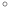 Сторона основания правильной шестиугольной пирамиды равна 4, а угол между боковой гранью и основанием равен 45. Найдите объем пирамиды.В правильной четырехугольной пирамиде высота равна 12, объем равен 200. Найдите боковое ребро этой пирамиды.Практическая работа.Объем пирамидыВариант 2.Найдите объем правильной треугольной пирамиды, стороны основания которой равны 1, а высота равна .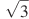 Боковые ребра треугольной пирамиды взаимно перпендикулярны, каждое из них равно 3. Найдите объем пирамиды.Объем параллелепипеда равен 12. Найдите объем треугольной пирамиды .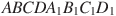 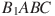 Сторона основания правильной шестиугольной пирамиды равна 2, боковое ребро равно 4. Найдите объем пирамиды.